ПАМЯТКА для родителей «Основные опасности в сети интернет для детей и подростков »КОММУНИКАЦИОННЫЕ РИСКИ кибербуллинг (интернет-травля, преследование сообщениями, содержащими оскорбления, агрессию, запугивание; хулиганство; социальное бойкотирование с помощью различных интернет-сервисов; публикация и рассылка контента интимного характера); использование сети Интернет  для вовлечения несовершеннолетних в совершение действий, представляющих опасность для их жизни и здоровья (суицидальные сайты; форумы потенциальных самоубийц, сайты, вовлекающие в участие в опасных играх); «незнакомый друг» в социальных сетях (прямые угрозы жизни и здоровью школьников от незнакомцев, предлагающих личные встречи); груминг (установление дружеского и эмоционального контакта с ребенком в сети Интернет для его дальнейшей сексуальной эксплуатации); киберсталкинг (преследование ребенка переходит из виртуального мира в реальный).КОНТЕНТНЫЕ РИСКИ «шок – контент» (материалы (тексты, фото, видео, аудио), которые законодательно запрещены для публикации, вызывают у пользователя резко негативные чувства и ощущения: страх, ужас, отвращение, унижение); просмотр сайтов для взрослых. ТЕХНИЧЕСКИЕ РИСКИ Незаконный сбор персональных данных несовершеннолетних и (или) распространение их в открытом доступе; повреждение устройств, программного обеспечения. ПОТРЕБИТЕЛЬСКИЕ РИСКИ Кража личных данных техническими средствами (в том числе в процессе интернет-шопинга); кибермошенничество.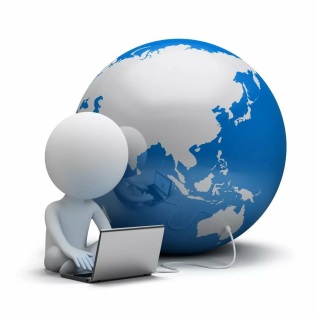 РЕКОМЕНДАЦИИ родителям (законным представителям) обучающихся 	«Безопасное поведение в сети Интернет» 	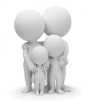 основывать процесс воспитания на доверительных отношениях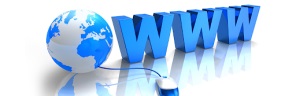 осваивать Интернет – технологии, вести аккаунт в популярных социальных сетях, стать другом своему ребенку в социальных сетяхеженедельно проводить анализ страниц своего ребенка, внимательно читать публикации детей, изучать сообщества, на которые подписан ребенок, изучать виртуальных друзей, фотографии и видео, вызывающие интерес у ребенка (сохраненные, либо с отметкой «лайк»)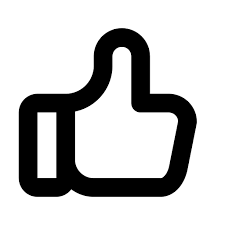 в «группе риска» находятся дети и подростки, которым не хватает родительского внимания и поддержки, а также те, чье нахождение в сети Интернет не контролируется родителями. 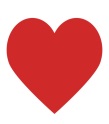 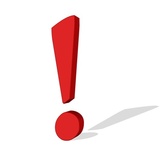 ЛУЧШАЯ ПРОФИЛАКТИКА НЕГАТИВНЫХ ПОСЛЕДСТВИЙ – ДОВЕРИТЕЛЬНОЕ ОБЩЕНИЕ С ПОДРОСТКОМ